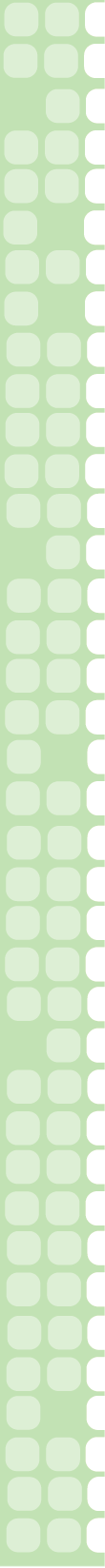 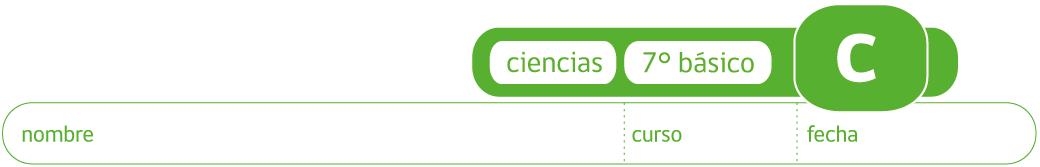 ACTIVIDAD: EXPERIMENTANDO CON LA COMBUSTIÓNPropósito: Comprobar experimentalmente los productos de la combustiónPregunta a investigar: ¿Se consume aire durante la combustión?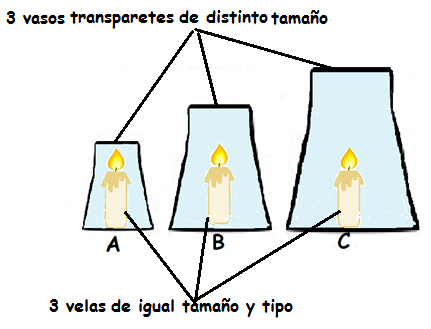 Identificación de variables:Independiente:________________________________Dependiente:________________________________Controlada (Constante):_____________________ y ____________________Preguntas y observaciones:¿En cuál de los tres vasos se apaga la vela primero?¿En cuál de los tres vasos dura más la vela encienda?¿Qué hay al interior de los vasos además de la vela?¿A qué se debe que las velas se apaguen a distinto tiempo? Fundamente su respuesta.¿Qué hace que la vela se mantenga encendida en los tres casos?¿Qué se observa al interior de las paredes de los vasos? ¿de dónde proviene esto?¿Se puede demostrar con este experimento que el oxígeno es necesario para la combustión?Si su respuesta a la pregunta 5 es NO o parcialmente NO, piense y diseñe un experimento para demostrar la importancia del oxígeno para la combustión. Muéstreselo a su profesor y llévenlo a cabo en clases.Dibujen los productos y reactantes de este experimento.Revisen su hipótesis inicial y escriban una conclusión para este experimento.Elaborado por Ministerio de Educación